Chemistry 2.4 AS 91164 Demonstrate understanding of bonding, structure, properties and energy changes Writing Excellence answers to Solids – Solubility questions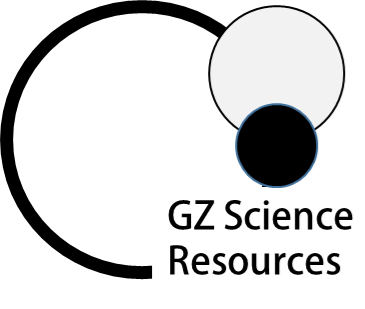 Solids – Solubility QUESTIONSolids – Solubility QUESTIONQuestion: Justify this statement in terms of the particles, structure, and bonding of these solids. You may use diagrams in your justification. Potassium chloride is soluble in water while Silicon dioxide and copper are insoluble in water(you will need to fill in the chart below correctly as part of the question and use the terms in your answer)Question: Justify this statement in terms of the particles, structure, and bonding of these solids. You may use diagrams in your justification. Potassium chloride is soluble in water while Silicon dioxide and copper are insoluble in water(you will need to fill in the chart below correctly as part of the question and use the terms in your answer)ANSWERANSWER1. For the first substance (name) state the type of solid that it is2. describe the structure of this type of substance using the terms above in the table3. explain how the bonding relates to the attraction between particles in your substance and water particles4. link to the observation (solubility) in your question for the first substance5.  For the second substance (name) state the type of solid that it is6.  describe the structure of this type of substance using the terms above in the table7.   explain how the bonding relates to the attraction between particles in your substance and water particles8.   link to the observation (solubility) in your question for the second substance9.  For the third substance (name) state the type of solid that it is10.   describe the structure of this type of substance using the terms above in the table11.  explain how the bonding relates to the attraction between particles in your substance and water particles12.  link to the observation (solubility) in your question for the third substance